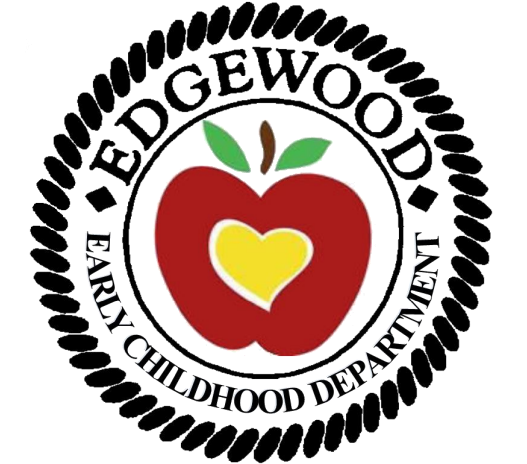 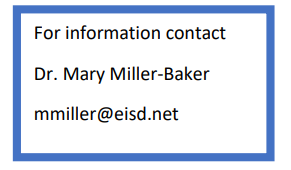 Pre-Kindergarten Plan for High Quality Family Engagement2022-2023In order to provide a foundation for the collaboration of mutual partners, to embrace individuality and uniqueness of families and to promote a culture of learning that is child centered, age appropriate and family driven, we have established the following family engagement plan. The plan addresses the six objectives below and is aligned to Goal 5 of the District Improvement Plan. Objective 1: Increase opportunities for families to build family-to family support Objective 2: Establish a network of community resources. Objective 3: Increase family participation in decision making Objective 4: Equip families with tools to enhance and extend learning Objective 5: Develop staff skills in evidence-based practices that support families in meeting their children’s learning benchmarks Objective 6: Evaluate family engagement efforts and use evaluations for continuous improvement Aligned to DIP and Board Superintendent Goal 2: Board Superintendent Goal 2: Focus on Students, Families and Communities DIP Goal 2: The district will increase communication and visibility between parents, teachers, students, and community, regarding educational progress, school events, and a comprehensive plan that addresses family engagement/resources and social services. Objective 1: Family and Community Engagement: Increase the number of families involved in school and district events. Engage in face-to-face and virtual meetings to support varied levels of access for our families. EISD will offer family, student, and community virtual town halls as well as community surveys to continue meeting the needs of our community. We will provide Family Engagement resources needed to enhance parent skills during these training sessions.Objective 2: Professional Development: Family Engagement Coordinator, Parent Liaisons, and Parents will be provided with professional development opportunities on best practices on Family Engagement and on the utilization of new digital programs. To help optimize student acquisition of necessary reading skills while meeting them at their current reading level. In addition, Family Engagement Coordinator, Parent Liaisons, and Parents will receive support and training with the use of instructional technology to support enhancing their skills using the platforms, programs and technology equipment. Objective 5: Provide Family Engagement resources needed to enhance parent skills, to build respectful and trustful partnerships with parents and families to improve students’ academic success.Objective 1: Increase opportunities for families to build family-to family support Objective 2: Establish a network of community resources.Objective 3: Increase family participation in decision makingObjective 4: Equip families with tools to enhance and extend learningObjective 5: Develop staff skills in evidence-based practices that support families in meeting their children’s learning benchmarksObjective 6: Evaluate family engagement efforts and use evaluations for continuous improvementEvaluation Key: C- Completed P- Progressing I – Improvement Needed N- Not Done Blank- Not addressed during that quarterStrategy DescriptionStaff ResponsibleEvidence that Demonstrates SuccessFormative ReviewsFormative ReviewsFormative ReviewsFormative ReviewsStrategy DescriptionStaff ResponsibleEvidence that Demonstrates SuccessNovJanAprJuneImplement a safe and respectful parent meeting format at each campus that provides parents an opportunity to interact with one another as they learn about campus programs and opportunities and ask questions to further their own learning.  Format will include “Coffee with the Principal” and Parent Connection Committee.Campus AdministratorsSign in sheets and minutes from campus-based opportunities.PHold Meet the Teacher within first week of schoolCampus AdministratorsSign in sheets from campusCComplete Home Visit within first 10 days of schoolCampus AdministratorsHome Visit FormsPHold Open HouseCampus AdministratorsSign in sheets from campusPProvide FAST- Families and Schools Together at Early Childhood CentersCampus AdministratorsSign in sheets from campus- 2ND SemesterNProvide the PASEO Program to assist early childhood students in acclimating to the schoolCampus Administrator (Loma Park)Sign in sheets from campus-Jan recruitment, starts FebruaryPStrategy DescriptionStaff ResponsibleEvidence that Demonstrates SuccessFormative ReviewsFormative ReviewsFormative ReviewsFormative ReviewsStrategy DescriptionStaff ResponsibleEvidence that Demonstrates SuccessNovJanAprJuneFamily Support Workers’s will organize and facilitate opportunities to connect families to organizations within the community for resources.FSW’sSign in sheets from campusPCollaborate with Head Start Family Support Workers to present resources to campus staff to use to connect parents with community organizations and outside referrals.FSW’sSign in sheets from campusDirectory of ServicesPConduct a Mental Health Fair open to parents and community members to promote available resources.Head Start Behavior and Disabilities CoordinatorParticipation recordsSocial Media PostingsNStrategy DescriptionStaff ResponsibleEvidence that Demonstrates SuccessFormative ReviewsFormative ReviewsFormative ReviewsFormative ReviewsStrategy DescriptionStaff ResponsibleEvidence that Demonstrates SuccessNovJanAprJuneImplement a safe and respectful parent meeting format at each campus that provides parents an opportunity to interact with one another as they learn about campus programs and opportunities and ask questions to further their own learning.  Format will include “Coffee with the Principal” and Parent Connection Committee.Campus AdministratorsSign in sheets from campusPInclude family engagement activities that include Pre-Kindergarten parents in individual campus improvement plans to encourage participating in decision-making.Campus AdministratorsSign in sheets from campusPConduct a minimum of two parent teacher conferences per school year where the child’s progress is discussed, and the teacher and parents engage in goal setting and prioritizing for future learning.  Teachers will review report cards.TeachersParent Teacher Conference Documentation FormNConduct district platicas to discuss current topics based on district needs. Superintendent’s OfficeMeeting MinutesPProvide incentives to parents to encourage greater parent participation at events and meetings.Campus AdministratorsSign in sheets from campusMeeting AttendancePInclude parents on CPOC and on campus subcommittees to increase involvement in decision-making.Campus AdministratorsCommittee Membership ListPConnect with parents through online platforms, texts, and emails.TeachersClass DojoRemindGoogle VoicePEncourage Head Start and Early Head Start parents to run for positions on the Policy Council.Campus AdministratorsElection ResultsPCC agendaCStrategy DescriptionStaff ResponsibleEvidence that Demonstrates SuccessFormative ReviewsFormative ReviewsFormative ReviewsFormative ReviewsStrategy DescriptionStaff ResponsibleEvidence that Demonstrates SuccessNovJanAprJuneUpdate web pages with new information, relevant dates, and monthly projects.Campus AdministratorsCampus Parent Involvement Website URL linksUsage StatisticsIImplement Ready Rosie with all Pre-Kindergarten parents to provide parents with a short daily video that models appropriate learning interactions between parents and their children.FSW’sTeachersReady Rosie usage reportsPConduct campus-based parent meetings/trainings on topics that parents are interested in to better assist their child.  These focus on early childhood positive discipline, establishing family routines, reading to your child, and providing language-rich experiences.Head Start SpecialistSign in sheets from campusChild Plus DocumentationPShare data from Circle assessment, progress monitoring tools, and informal assessments during scheduled parent teacher conferences. TeachersParent Teacher Conference Documentation FormPInclude family engagement activities and expectations for Pre-Kindergarten parents in individual campus improvement plans to enhance and extend learning.Campus AdministratorsCampus Improvement PlanPProvide transition and Kindergarten readiness materials to Head Start students before end of school year.Head Start DepartmentPurchase OrdersDistributionPStrategy DescriptionStaff ResponsibleEvidence that Demonstrates SuccessFormative ReviewsFormative ReviewsFormative ReviewsFormative ReviewsStrategy DescriptionStaff ResponsibleEvidence that Demonstrates SuccessNovJanAprJuneTrain Pre-Kindergarten staff in utilization of Ready Rosie to provide parents with a short daily video that models appropriate learning interactions between parents and their children. TeachersCampus AdministratorsReady Rosie usage reportsPShare data from Circle assessment, progress monitoring tools, and informal assessments during scheduled parent teacher conferences.TeachersParent Teacher Conference Documentation FormPProvide trainings for teachers in working with early childhood students in challenging situations.  (Poverty, Behavior, etc.)Campus AdministratorsSign in sheets from campusPStrategy DescriptionStaff ResponsibleEvidence that Demonstrates SuccessFormative ReviewsFormative ReviewsFormative ReviewsFormative ReviewsStrategy DescriptionStaff ResponsibleEvidence that Demonstrates SuccessNovJanAprJuneImplement Head Start survey to former Head Start students to gauge program outcomes.City of San Antonio Head StartReturned SurveysNFamily engagement plan will be reviewed annually to provide stakeholders opportunity for input.Early Childhood DirectorPlan InputP